L'ARTICLE, LES INDÉFINIS,LES DÉMONSTRATIFS ET LES POSSESSIFS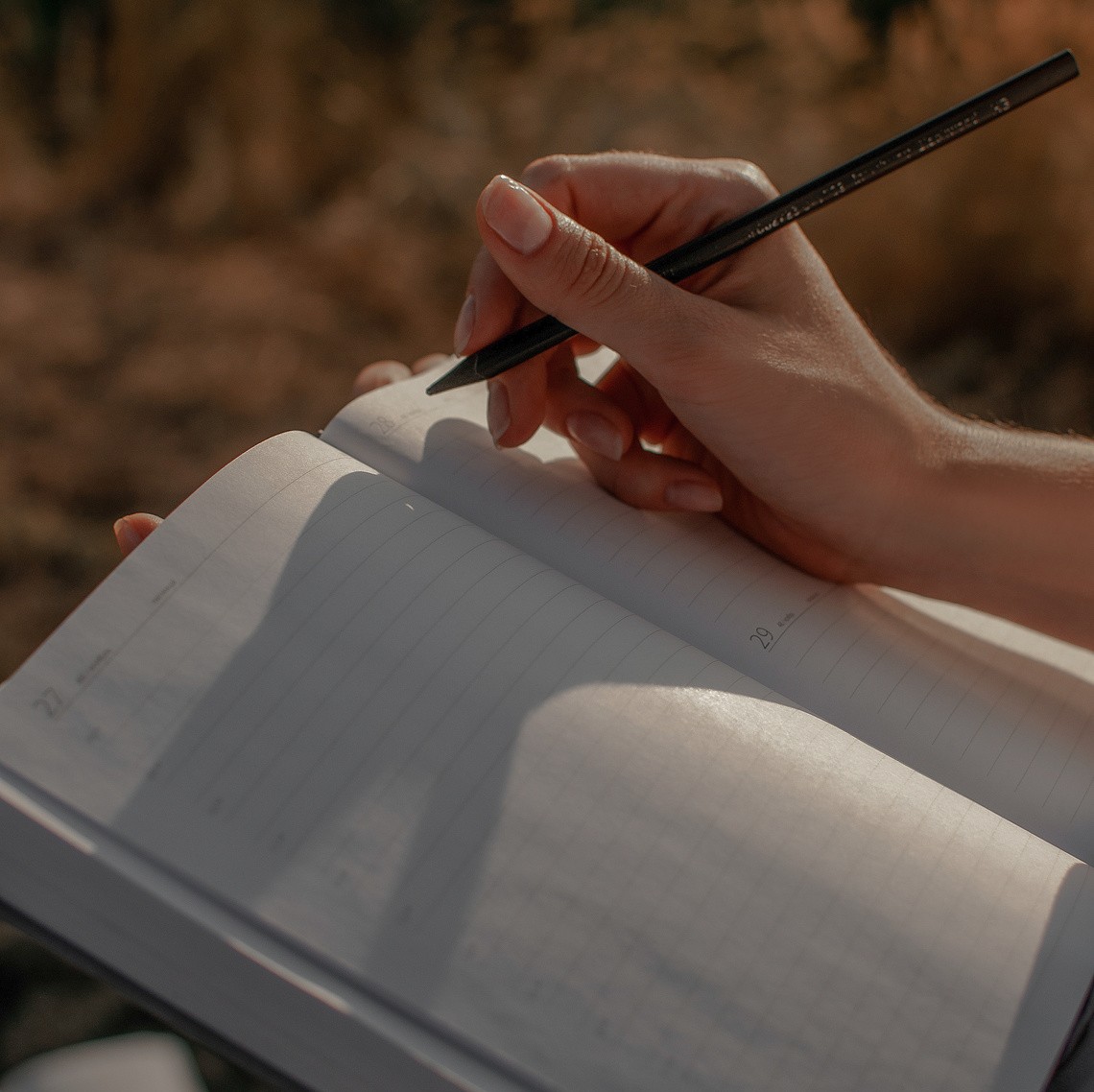 By Creafrench- Complète par un, une, des, de, le, la, les ou /.Je ne prends pas	médicaments.Ce ne sont pas	chaussures de sport.La plupart ........................ jeunes veulent ........................ vie qui permette de concilier vie privée et professionnelle.Camille regarde	télé tous les soirs en famille.Les grands-parents de Jules se souviennent	années 60 et lui racontent leurvécu......................... roi Charles a	doigts boudinés......................... Seine traverse	capitale française.Tu as déjà eu	grippe cette année ?Tu es né	2 mars ? Moi aussi !Tu reprends ........................ eau ? Non,	limonade.voitures jaunes ont moins d’accidents, il paraît.C’est	rouge que je préfère.Tu parles combien de langues ? ........................ français, ........................ anglais et.	allemand.Sophie adore ........................ chocolat : elle en mange toute	journée!Ça sent	fromage ici !Tu fêtes	Nouvel An avec tes amis ?Tu lis beaucoup ........................ livres pendant	année ?Hans a mal à	tête : il devrait se reposer.Quand est-ce qu’il s’est cassé	jambe ? Pendant ses vacances de ski......................... élèves français ont de la chance : ils ont congé	mercredi.C’est	bon prof ?- Complète par la forme qui convient.Pour faire ........................ gommage (= scrub) avec ........................ produits naturels, tu peux par exemple prendre ........................ sucre, ........................ miel et	huile.	olive. C’est pratique parce qu’en plus, ça hydrate.Pour faire ........................ barres ........................ céréales maison, prends ........................ graines ........................ tournesol et ........................ noix diverses. Ecrase-les grossièrement puis dépose-les sur	plaque qui va au four.Pour réussir ........................ examen, il n’y a pas	recette magique : il faut faire........................ efforts, avoir ........................ persévérance et ........................ organisation. Par ailleurs, il ne faut pas oublier de se détendre : faire ........................ sport tous les jours et se changer les idées en faisant	exercices physiques, c’est indispensable.- Complète par un adjectif possessif.Ça y est ! Ce sont les vacances ! Que mets-tu dans ta valise ?Dans ma valise, j’emporte ........................ brosse à cheveux, ....................... dentifrice préféré et .......................	plus jolies robes. Je me demandais aussi si je pourrais t’emprunter....................... sac de couchage, ....................... tente et	sièges de plage ?J’ai déjà demandé à d’autres amis ....................... lit de camp, ....................... sac à dos et.	guides de voyage.- Complète par un pronom possessif.Je vais aller chercher mes cours dans mon casier. Tu peux prendre	aussi ?Les nouvelles sneakers d’Anwar viennent de Paris..	aussi ?En jetant ses vieux papiers, il n’a pas fait attention et il a jeté	aussi.Quelle voiture prendrez-vous pour partir en vacances, ....................... ou une voiture de location ?.	, c’est quand même beaucoup moins cher !Ce sont tes parents ou ceux de Marie qui vous conduiront au festival ? Ce sont ....................... car	seront encore au travail.C’est ta robe qui pend au cintre ? Oui, c’est ....................... .- Complète par un adjectif démonstratif........................ été, nous partons dans	région qui a bercé toute mon enfance, laCôte d’Azur : j’y retrouverai ....................... plages couleur azur, ....................... petits marchés typiques regorgeant de produits locaux. Sur	petite place que j’adore, les anciensjoueront à la pétanque pendant que les enfants joueront à 1, 2, 3 Soleil. Rien que me remémorer tous ....................... souvenirs d’enfance, je sens ....................... odeur de lavande, je revois mes parents prenant	apéro anisé qui ne goûte nulle part ailleurs aussibon qu’en Provence.- Complète par un pronom démonstratif.Il arrive que	qui établissent les règles aient le plus de mal à les respecter.Quelles chaussures préfères-tu ? ....................... ou	?Il me semble que	te conviennent mieux.Regardez bien les photos suivantes : reconnaissez-vous le voleur qui a cambriolé votre maison ?Oui, mais j’hésite entre ....................... et ....................... .- Complète par tout, toute, tous ou toutes.Vous êtes	venus ?2	les filles de ma classe portent les mêmes tops.Ces règles de français, je les ai	apprises par cœur.Elle se retrouvera	seule si elle continue à embêter les autres.5	sortes de nouveaux insectes viennent d’être découverts.La journaliste était	embêtée par la réaction de son invité.Le village	entier a dû être évacué.les personnes que je connais, pensent que ce sportif se dope.Pendant les premiers mois,	les bébés dorment beaucoup.Assieds-toi et dis-moi ....................... .8 - Complète par autre, aucun, différents, certains, chaque, même.Il n’y avait	erreur dans l’examen de cet élève : c’est exceptionnel !2	voyageurs ne sont absolument pas prudents quand ils signalent sur lesréseaux sociaux leur présence dans les lieux qu’ils visitent.Donne-moi	exemples qui illustrent la théorie.En fait, j’en ai encore une ....................... .Le policier a tiré à	reprises sur l’agresseur qui le menaçait.Pour se préparer à un examen, il y a	possibilités : la meilleure reste debien planifier son étude.Il ne faut pas porter tous les jours les	chaussures sinon elles n’ont pas letemps de sécher.Qu’est-ce que tu penses des	idées ?argument ne m’a convaincu : vous devrez revenir la semaine prochaineavec de / d’	propositions.10. Nous avons	solutions à vous proposer.